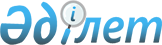 О внесении изменений и дополнений в решение маслихата Тайыншинского района Северо-Казахстанской области от 28 декабря 2021 года № 120 "Об утверждении бюджета Драгомировского сельского округа Тайыншинского района Северо-Казахстанской области на 2022 - 2024 годы"Решение маслихата Тайыншинского района Северо-Казахстанской области от 13 мая 2022 года № 199
      Маслихат Тайыншинского района Северо-Казахстанской области РЕШИЛ:
      1. Внести в решение маслихата Тайыншинского района Северо-Казахстанской области "Об утверждении бюджета Драгомировского сельского округа Тайыншинского района Северо-Казахстанской области на 2022-2024 годы" от 28 декабря 2021 года № 120 (зарегистрировано в Реестре государственной регистрации нормативных правовых актов под № 162828) следующие изменения и дополнения:
      пункт 1 изложить в новой редакции:
      "1. Утвердить бюджет Драгомировского сельского округа Тайыншинского района Северо-Казахстанской области на 2022 - 2024 годы согласно приложениям 1, 2 и 3 соответственно, в том числе на 2022 год в следующих объемах:
      1) доходы – 29567 тысяч тенге:
      налоговые поступления – 4681 тысяч тенге;
      неналоговые поступления - 0 тысяч тенге;
      поступления от продажи основного капитала - 129 тысяч тенге;
      поступления трансфертов – 24756,9 тысяч тенге;
      2) затраты –30216,9 тысячи тенге;
      3) чистое бюджетное кредитование - 0 тысяч тенге:
      бюджетные кредиты - 0 тысяч тенге;
      погашение бюджетных кредитов - 0 тысяч тенге;
      4) сальдо по операциям с финансовыми активами - 0 тысяч тенге:
      приобретение финансовых активов - 0 тысяч тенге;
      поступления от продажи финансовых активов государства - 0 тысяч тенге;
      5) дефицит (профицит) бюджета – - 649,9 тысяч тенге;
      6) финансирование дефицита (использование профицита) бюджета – 649,9 тысяч тенге:
      поступление займов - 0 тысяч тенге;
      погашение займов - 0 тысяч тенге;
      используемые остатки бюджетных средств – 649,9 тысяч тенге.";
      пункт 5 изложить в новой редакции:
      "5. Учесть в бюджете Драгомировского сельского округа на 2022 год поступления целевых текущих трансфертов из районного бюджета в бюджет Драгомировского сельского округа в сумме 12547 тысяч тенге;".
      дополнить пунктом 5-1 следующего содержания:
      "5-1. Предусмотреть расходы бюджета Драгомировского сельского округа на 2022 год за счет свободных остатков бюджетных средств, сложившихся на 1 января 2022 года и возврат неиспользованных (недоиспользованных) в 2021 году целевых трансфертов из республиканского бюджета согласно приложению 4 к настоящему решению.";
      приложение 1 к указанному решению изложить в новой редакции согласно приложению 1 к настоящему решению;
      дополнить указанное решение приложением 4 согласно приложению 2 к настоящему решению.
      2. Настоящее решение вводится в действие с 1 января 2022 года. Бюджет Драгомировского сельского округа Тайыншинского района Северо-Казахстанской области на 2022 год Направление свободных остатков бюджетных средств, сложившихся на 1 января 2022 года
					© 2012. РГП на ПХВ «Институт законодательства и правовой информации Республики Казахстан» Министерства юстиции Республики Казахстан
				
      Секретарь маслихата Тайыншинского районаСеверо-Казахстанской области 

С. Бекшенов
Приложение 1к решению маслихатаТайыншинского районаСеверо-Казахстанской областиот 13 мая 2022 года № 199Приложение 1к решению маслихатаТайыншинского районаСеверо-Казахстанской области от 28 декабря 2021 года № 120
Категория
Категория
Категория
Категория
Категория
Категория
Наименование
Сумма, тысяч тенге
Класс
Класс
Класс
Наименование
Сумма, тысяч тенге
Подкласс
Наименование
Сумма, тысяч тенге
1) Доходы
29567
1
1
1
Налоговые поступления
4681
04
04
Hалоги на собственность
4593
1
Hалоги на имущество
15
3
Земельный налог
237
4
Hалог на транспортные средства
4341
05
05
Внутренние налоги на товары, работы и услуги
88
3
Поступление за использование природных и других ресурсов
88
3
3
3
Поступления от продажи основного капитала
129
03
03
Продажа земли и нематериальных активов
129
1
Продажа земли
129
4
4
4
Поступления трансфертов 
24757
02
02
Трансферты из вышестоящих органов государственного управления
24757
3
Трансферты из районного (города областного значения) бюджета
24757
Функциональная группа
Функциональная группа
Функциональная группа
Функциональная группа
Функциональная группа
Функциональная группа
Наименование
Сумма, тысяч тенге
Функциональная подгруппа
Функциональная подгруппа
Функциональная подгруппа
Функциональная подгруппа
Функциональная подгруппа
Наименование
Сумма, тысяч тенге
Администратор бюджетных программ
Администратор бюджетных программ
Администратор бюджетных программ
Администратор бюджетных программ
Администратор бюджетных программ
Наименование
Сумма, тысяч тенге
Программа
Наименование
Сумма, тысяч тенге
2) Затраты
30216,9
01
Государственные услуги общего характера
26646
1
1
1
Представительные, исполнительные и другие органы, выполняющие общие функции государственного управления
26646
124
Аппарат акима города районного значения, села, поселка, сельского округа
26646
001
Услуги по обеспечению деятельности акима города районного значения, села, поселка, сельского округа
26646
07
Жилищно -коммунальное хозяйство
3320,8
3
3
3
Благоустройство населенных пунктов
3320,8
124
Аппарат акима города районного значения, села, поселка, сельского округа
3320,8
008
Освещение улиц в населенных пунктах
2438,8
009
Обеспечение санитарии населенных пунктов
70
011
Благоустройство и озеленение населенных пунктов
812
12
Транспорт и коммуникации
250
1
1
1
Транспорт и коммуникации
250
124
Аппарат акима города районного значения, села, поселка, сельского округа
250
013
Обеспечение функционирования автомобильных дорог в городах районного значения, селах, поселках, сельских округах
250
3) Чистое бюджетное кредитование
0
Бюджетные кредиты
0
Категория
Категория
Категория
Категория
Категория
Категория
Наименование
Сумма, тысяч тенге
Класс
Класс
Класс
Класс
Наименование
Сумма, тысяч тенге
Подкласс
Наименование
Сумма, тысяч тенге
5
5
Погашение бюджетных кредитов
0
01
01
01
Погашение бюджетных кредитов
0
Функциональная группа
Функциональная группа
Функциональная группа
Функциональная группа
Функциональная группа
Функциональная группа
Наименование
Сумма, тысяч тенге
Функциональная подгруппа
Функциональная подгруппа
Функциональная подгруппа
Функциональная подгруппа
Функциональная подгруппа
Наименование
Сумма, тысяч тенге
Администратор бюджетных программ
Администратор бюджетных программ
Наименование
Сумма, тысяч тенге
Программа
Наименование
Сумма, тысяч тенге
4) Сальдо по операциям с финансовыми активами
0
Категория
Категория
Категория
Категория
Категория
Категория
Наименование
Сумма, тысяч тенге
Класс
Класс
Класс
Класс
Наименование
Сумма, тысяч тенге
Подкласс
Наименование
Сумма, тысяч тенге
6
6
Поступления от продажи финансовых активов государства
0
01
01
01
Поступления от продажи финансовых активов государства
0
5) Дефицит (профицит) бюджета
-6 49,9
6) Финансирование дефицита (использование профицита) бюджета
649,9
7
7
Поступления займов
0
Функциональная группа
Функциональная группа
Функциональная группа
Функциональная группа
Функциональная группа
Функциональная группа
Наименование
Сумма, тысяч тенге
Функциональная подгруппа
Функциональная подгруппа
Функциональная подгруппа
Функциональная подгруппа
Функциональная подгруппа
Наименование
Сумма, тысяч тенге
Администратор бюджетных программ
Администратор бюджетных программ
Наименование
Сумма, тысяч тенге
Программа
Наименование
Сумма, тысяч тенге
14
Обслуживание долга
0
1
1
1
Обслуживание долга
0
16
Погашение займов
0
1
1
1
Погашения займов
0
Категория
Категория
Категория
Категория
Категория
Категория
Наименование
Сумма, тысяч тенге
Класс
Класс
Класс
Класс
Наименование
Сумма, тысяч тенге
Подкласс
Наименование
Сумма, тысяч тенге
8
8
Используемые остатки бюджетных средств
649,9
01
01
01
Остатки бюджетных средств
649,9
1
Свободные остатки бюджетных средств
649,9Приложение 2к решению маслихатаТайыншинского районаСеверо-Казахстанской области13 мая 2021 года № 199Приложение 4к решению маслихатаТайыншинского района Северо-Казахстанской области от 28 декабря 2021 года № 120
Категория
Категория
Категория
Категория
Наименование
Сумма, тысяч тенге
Класс
Класс
Класс
Наименование
Сумма, тысяч тенге
Подкласс
Наименование
Сумма, тысяч тенге
8
Используемые остатки бюджетных средств
649,9
01
01
Остатки бюджетных средств
649,9
1
Свободные остатки бюджетных средств
649,9
Функциональная группа
Функциональная группа
Функциональная группа
Функциональная группа
Наименование
Сумма, тысяч тенге
Функциональная подгруппа
Функциональная подгруппа
Функциональная подгруппа
Наименование
Сумма, тысяч тенге
Администратор бюджетных программ
Администратор бюджетных программ
Наименование
Сумма, тысяч тенге
Программа
Наименование
Сумма, тысяч тенге
2) Затраты
649,9
07
Жилищно-коммунальное хозяйство
649,8
3
Благоустройство населенных пунктов
649,8
124
Аппарат акима города районного значения, села, поселка, сельского округа
649,8
008
Освещение улиц в населенных пунктах
649,8
15
Трансферты
0,1
1
Трансферты 
0,1
124
Аппарат акима города районного значения, села, поселка, сельского округа
0,1
048
Возврат неиспользованных (недоиспользованных) целевых трансфертов
0,1